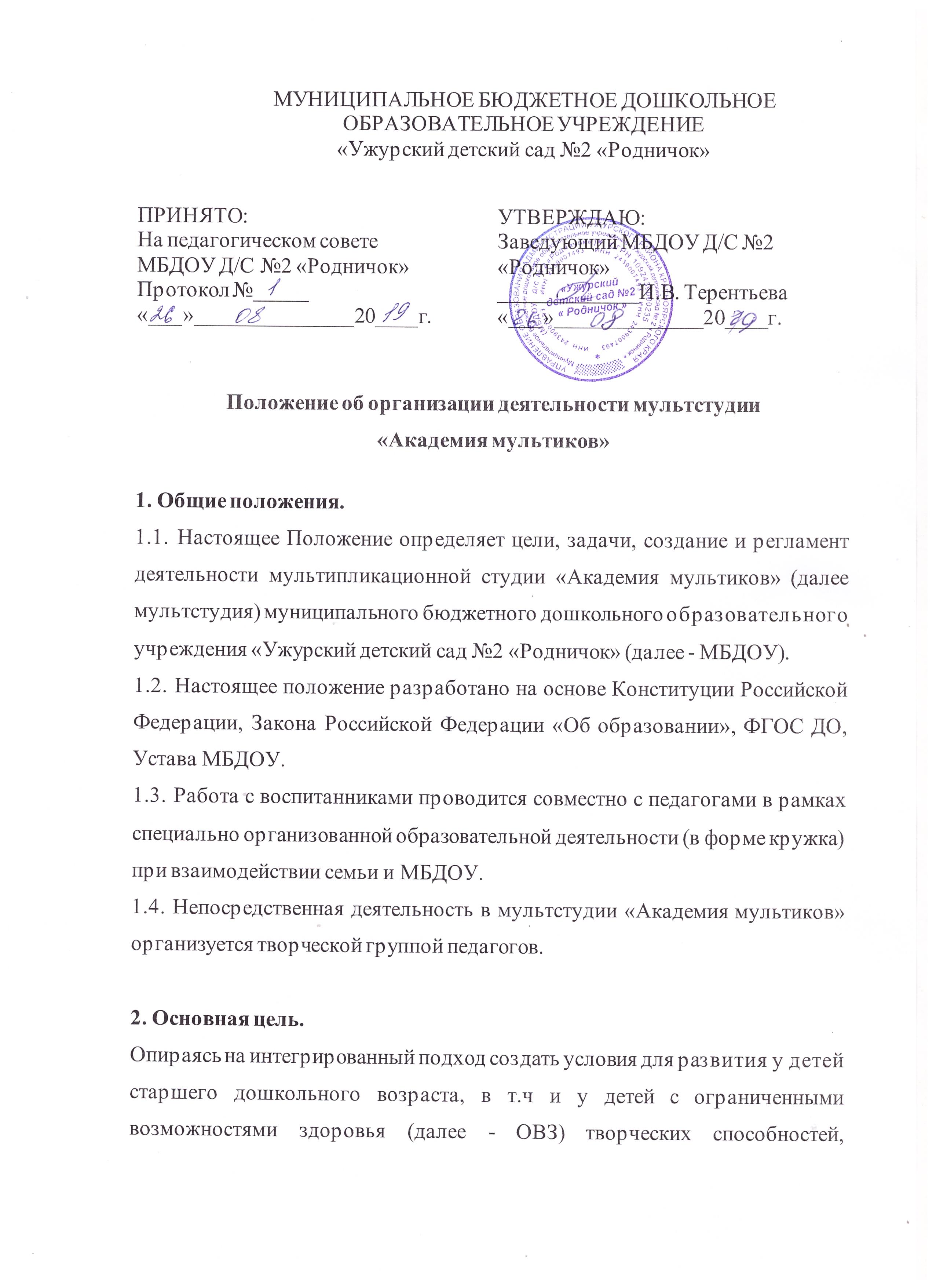                познавательного интереса в процессе создания мультипликационного фильма.3. Основные задачи.3.1. Познакомить с различными видами анимационной деятельности; 3.2. Познакомить с технологией создания мультипликационного фильма; 3.3. Обучить навыкам фото и видеосъёмки, монтажа, озвучивания фильма; 3.4. Формировать художественные навыки и умения. 3.5. Развивать детское экспериментирование, поощряя действия по преобразованию объектов; 3.6. Развивать инициативное творческое начало, способность ребёнка к нестандартному решению любых вопросов;          3.7. Развивать познавательные, исследовательские и творческие способности через совместные проекты; 3.8. Развивать творческое мышление и воображение; 3.9. Систематизировать опыт по результатам создания авторских мультфильмов. 3.10. Воспитывать ценностное отношение к собственному труду, труду сверстников и его результатам; 3.11. Воспитывать ценностное отношение к собственному труду, труду сверстников и его результатам; 3.12. Воспитывать умение доводить начатое дело до конца.4. Методы работы. 4.1. Методы организации и осуществления деятельности (словесные, наглядные, практические, самостоятельной работы и работы под руководством педагога);  4.2. Методы стимулирования и мотивации учения (методы формирования интереса — познавательные игры, создание ситуаций успеха);  5. Права и обязанности членов (участники) мультстудии «Академия мультиков».5.1. Творческая группа из числа педагогов МБДОУ назначается приказом заведующего и непосредственно подчиняется заведующему и старшему воспитателю.5.2. Участники мультстудии имеют право: - принимать участие в выборе методик, техник и их адаптации к условиям мультстудии «Академия мультиков»; - проводить консультации, беседы, мастер-классы, собрания, практикумы с педагогами МБДОУ и родителями; - реализовывать свой познавательный и творческий потенциал в выборе пособий, развивающих игр и упражнений; - вносить на рассмотрение администрации предложения по улучшению работы мультстудии и участвовать в их реализации; - координировать работу педагогов и родителей, родителей и детей по созданию и демонстрации мультипликационных фильмов, организации выставок персонажей фильмов и т.д.5.3. Участники мультстудии «Академия мультиков» обязаны: - руководствоваться в своей деятельности данным Положением. - знакомить воспитанников с новыми методами, техниками, материалами и способами работы с ними; - бережно относиться к материальным ценностям мультстудии; - готовить оборудование, наглядный материал, подбирать литературу, игры, упражнения для работы в мультстудии; - обеспечить соблюдение правил техники безопасности, правил поведения в мультстудии; - проводить интеграцию образовательной деятельности в соответствии с задачами мультстудии; - составлять перспективный план работы в мультстудии.6. Документация.Педагоги творческой группы по работе в мультстудии «Академия мультиков» оформляют следующую документацию: - перспективный план; - календарный план; - аналитический отчет о деятельности мультстудии (в конце учебного года).7. Взаимосвязь. 7.1. Творческая группа мультстудии «Академия мультиков» включает в  себя старшего воспитателя, воспитателя комбинированной группы, учителя-логопеда, музыкального руководителя и осуществляет взаимосвязь с педагогическим советом МБДОУ, с родителями воспитанников в рамках организации проекта «Мультстудия «Академия мультиков».7.2. Контроль и непосредственное руководство за организацией работы творческой группы педагогов с воспитанниками, их родителями и педагогами в мультстудии осуществляет заведующий МБДОУ.